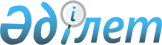 Об организации общественных работ на 2016 годПостановление района Т. Рыскулова Жамбылской области от 27 ноября 2015 года № 394. Зарегистрировано Департаментом юстиции Жамбылской области 21 декабря 2015 года № 2866      Примечание РЦПИ.

      В тексте документа сохранена пунктуация и орфография оригинала.

      В соответствии со статьей 20 Закона Республики Казахстан от 23 января 2001 года "О занятости населения", статьей 31 Закона Республики Казахстан от 23 января 2001 года "О местном государственном управлении и самоуправлении в Республике Казахстан" и "Правил организации и финансирования общественных работ", утвержденных постановлением Правительства Республики Казахстан от 19 июня 2001 года № 836  "О мерах по реализации Закона Республики Казахстан" от 23 января 2001 года "О занятости населения", в целях организации общественных работ акимат района Т.Рыскулова ПОСТАНОВЛЯЕТ:

      1. Утвердить перечень организации, виды, объемы и конкретные условия общественных работ, размеры оплаты труда участников и источники их финансирования, определить спрос и предложение на общественные работы согласно приложению.

      2. Коммунальному государственному учреждению "Отдел занятости и социальных программ акимата района Т.Рыскулова" обеспечить организацию общественных работ в соответствии с действующим законодательством Республики Казахстан.

      3. Контроль за исполнением настоящего постановления возложить на заместителя акима района Алпеисова Бейсенбека Ашималиевича.

      4. Настоящее постановление вступает в силу со дня государственной регистрации в органах юстиции и его действие вводится по истечении десяти календарных дней со дня его первого официального опубликования. 



      Лист согласования к постановлению акимата района Т.Рыскулова от 27 ноября 2015 года №394 "Об организации общественных работ на 2016 год"

       "СОГЛАСОВАНО"

      Руководитель государственного учреждения

      "Управление юстиции Турар Рыскуловского района

      Департамента юстиции Жамбылской области 

      Министерства юстиции Республики Казахстан"

       _____________ Расилов Турар Тилеубердиевич

      "_____" __________________2015 год

      Начальник республиканского государственного

      учреждения "Отдел по делам обороны 

      Турара Рыскуловского района Жамбылской области" 

      Министерства обороны Республики Казахстан"

       ________________ Симтиков Куаныш Алпысбаевич 

      "_____" ________________2015 год

      Начальник государственного учреждения

      "Отдел внутренных дел района Т.Рыскулова

      Департамента внутренных дел Жамбылской 

      области Министерства внутренных дел Республики Казахстан"

      _____________ Ашималиев Сакен Тугелбаевич 

      "_____" __________________2015 год

 Перечень организаций, виды, объемы и конкретные условия общественных работ, размеры оплаты труда участников и источники их финансирования, спрос и предложение на общественные работы
					© 2012. РГП на ПХВ «Институт законодательства и правовой информации Республики Казахстан» Министерства юстиции Республики Казахстан
				
      Аким района 

Ж.Айтаков 
Приложение к постановлению
 акимата района Т. Рыскулова
 № 394 от 27 ноября 2015 года№

Наименование организации

Виды общественных работ

Объемы и конкретные условия общественных работ

Размеры оплаты труда участников и источники их финансирования

( тенге)

2016 год

2016 год

№

Наименование организации

Виды общественных работ

Объемы и конкретные условия общественных работ

Размеры оплаты труда участников и источники их финансирования

( тенге)

Спрос

Предложение

1

Коммунальное государственное предприятие на праве хозяйственного ведения "Кулан –Тазалык" акимата района Т.Рыскулова Жамбылской области

Содействие в санитарной очистке, благоустройстве и озеленению района

На условиях неполного рабочего дня и по гибкому графику

40000 местный бюджет

10

10

2

Коммунальное государственное предприятие на праве хозяйственного ведения "Таза-Су-2014" акимата района Т.Рыскулова Жамбылской области

Содействие в санитарной очистке закрепленных участков

На условиях неполного рабочего дня и по гибкому графику

40000 местный бюджет

4

4

3

Государственное учреждение "Отдел внутренных дел района Т.Рыскулова Департамента внутренних дел Жамбылской области Министерства внутренных дел Республики Казахстан"

Техническая помощь в оформлении документов

На условиях неполного рабочего дня и по гибкому графику

40000 местный бюджет

4

4

4

Республиканское государственное учреждение "Отдел по делам обороны 

Турара Рыскуловского района Жамбылской области" 

Министерства обороны Республики Казахстан"

Техническая помощь в оформлении документов

На условиях неполного рабочего дня и по гибкому графику

40000 местный бюджет

8

8

5

Коммунальное государственное учреждение "Отдел занятости и социальных программ акимата района Т.Рыскулова"

Техническая помощь в оформлении документов

На условиях неполного рабочего дня и по гибкому графику

40000 местный бюджет

18

18

6

Государственное учреждение "Управление юстиции Турар Рыскуловского района

Департамента юстиции Жамбылской области 

Министерства юстиции Республики Казахстан"

Техническая помощь в оформлении документов

На условиях неполного рабочего дня и по гибкому графику

40000 местный бюджет

5

5

7

Коммунальное государственное учреждение "Аппарат акима Куланского сельского округа района Т.Рыскулова"

Содействие в санитарной очистке закрепленных участков

На условиях неполного рабочего дня и по гибкому графику

40000 местный бюджет

35

35

8

Коммунальное государственное учреждение "Аппарат акима Луговского сельского округа района Т.Рыскулова"

Содейтсвие в санитарной очистке закрепленных участков

На условиях неполного рабочего дня и по гибкому графику

40000 местный бюджет

15

15

9

Коммунальное государственное учреждение "Аппарат акима Корагатинского сельского округа района Т.Рыскулова"

Содействие в санитарной очистке закрепленных участков

На условиях неполного рабочего дня и по гибкому графику

40000 местный бюджет

7

7

10

Коммунальное государственное учреждение "Аппарат акима Каракыстакского сельского округа района Т.Рыскулова"

Содействие в санитарной очистке закрепленных участков

На условиях неполного рабочего дня и по гибкому графику

40000 местный бюджет

8

8

11

Коммунальное государственное учреждение "Аппарат акима Кокдоненского сельского округа района Т.Рыскулова"

Содействие в санитарной очистке закрепленных участков

На условиях неполного рабочего дня и по гибкому графику

40000 местный бюджет

8

8

12

Коммунальное государственное учреждение "Аппарат акима Новосельского сельского округа района Т.Рыскулова"

Содействие в санитарной очистке закрепленных участков

На условиях неполного рабочего дня и по гибкому графику

40000 местный бюджет

6

6

13

Коммунальное государственное учреждение "Аппарат акима Акыртюбинского сельского округа района Т.Рыскулова"

Содействие в санитарной очистке закрепленных участков

На условиях неполного рабочего дня и по гибкому графику

40000 местный бюджет

8

8

14

Коммунальное государственное учреждение "Аппарат акима Акбулакского сельского округа района Т.Рыскулова"

Содействие в санитарной очистке закрепленных участков

На условиях неполного рабочего дня и по гибкому графику

40000 местный бюджет

8

8

15

Коммунальное государственное учреждение "Аппарат акима Жанатурмыского сельского округа района Т.Рыскулова"

Содействие в санитарной очистке закрепленных участков

На условиях неполного рабочего дня и по гибкому графику

40000 местный бюджет

8

8

16

Коммунальное государственное учреждение "Аппарат акима Кумарыкского сельского округа района Т.Рыскулова"

Содействие в санитарной очистке закрепленных участков

На условиях неполного рабочего дня и по гибкому графику

40000 местный бюджет

10

10

17

Коммунальное государственное учреждение "Аппарат акима Орнекского сельского округа района Т.Рыскулова"

Содействие в санитарной очистке закрепленных участков

На условиях неполного рабочего дня и по гибкому графику

40000 местный бюджет

14

14

18

Коммунальное государственное учреждение "Аппарат акима Теренозекского сельского округа района Т.Рыскулова"

Содействие в санитарной очистке закрепленных участков

На условиях неполного рабочего дня и по гибкому графику

40000 местный бюджет

15

15

19

Коммунальное государственное учреждение "Аппарат акима Абайского сельского округа района Т.Рыскулова"

Содействие в санитарной очистке закрепленных участков

На условиях неполного рабочего дня и по гибкому графику

40000 местный бюджет

8

8

20

Коммунальное государственное учреждение "Аппарат акима Когершинского сельского округа района Т.Рыскулова"

Содействие в санитарной очистке закрепленных участков

На условиях неполного рабочего дня и по гибкому графику

40000 местный бюджет

8

8

21

Коммунальное государственное учреждение "Аппарат акима Кайындинского сельского округа района Т.Рыскулова" 

Содействие в санитарной очистке закрепленных участков

На условиях неполного рабочего дня и по гибкому графику

40000 местный бюджет

8

8

Всего:

215

215

